РЕСПУБЛИКА КРЫМ                                                                          НИЖНЕГОРСКИЙ РАЙОН                                                                       АДМИНИСТРАЦИЯ ИЗОБИЛЬНЕНСКОГО СЕЛЬСКОГО ПОСЕЛЕНИЯПОСТАНОВЛЕНИЕ«13»  января  2022 года                                                                            №  2«Об утверждении Плана комплексных организационных и профилактических мероприятий по противодействию терроризму и экстремизму в Изобильненском сельском поселении на 2022 год.»В соответствии с Федеральным законом от 06.03.2006 г. № 35-ФЗ «О противодействии терроризму», Федеральным законом от 25.07.2002 г. № 114-ФЗ «О противодействии экстремистской деятельности», Федеральным законом от 06.10.2003 г. № 131-ФЗ «Об общих принципах местного самоуправления в Российской Федерации», Указом Президента Российской Федерации от 15.02.2006 г. № 116 «О мерах по противодействию терроризму», Стратегией противодействия экстремизму в Российской Федерации до 2025 года, утвержденной Указом Президента РФ от 29 мая . N 344, Уставом муниципального образования Изобильненское сельское поселение Нижнегорского района Республики Крым,  администрация Изобильненского сельского поселенияПОСТАНОВЛЯЕТ:1. Утвердить План комплексных организационных и профилактических мероприятий по противодействию терроризму и экстремизму в Изобильненском сельском поселении на 2022 год (далее План) согласно Приложению 1.     2. Опубликовать (обнародовать) данное постановление путем размещения его на информационном стенде в здании администрации Изобильненского сельского поселения Нижнегорского района Республики Крым по адресу: с. Изобильное пер.Центральный,15 и официальном сайте администрации сельского поселения izobilnoe-sp.ru.      3. Настоящее постановление вступает в силу со дня его  опубликования (обнародования).4. Контроль за выполнением настоящего постановления оставляю за собой.ПредседательИзобильненского сельского совета – глава администрации	Изобильненского сельского поселения 				Л.Г.Назарова	                                             Приложение  1к постановлению администрацииИзобильненского сельского поселения от 13 января  2022года № 2 План комплексных организационных и профилактических мероприятий по противодействию терроризму и экстремизму в Изобильненском сельском поселении на 2022 год№ п/пВид мероприятияИсполнительПериодичностьПериодичностьОтветственное лицоОбеспечение на территории Изобильненского  сельского поселения безопасности населения от террористических угроз и иных проявлений терроризма и экстремизмаОбеспечение на территории Изобильненского  сельского поселения безопасности населения от террористических угроз и иных проявлений терроризма и экстремизмаОбеспечение на территории Изобильненского  сельского поселения безопасности населения от террористических угроз и иных проявлений терроризма и экстремизмаОбеспечение на территории Изобильненского  сельского поселения безопасности населения от террористических угроз и иных проявлений терроризма и экстремизмаОбеспечение на территории Изобильненского  сельского поселения безопасности населения от террористических угроз и иных проявлений терроризма и экстремизмаОбеспечение на территории Изобильненского  сельского поселения безопасности населения от террористических угроз и иных проявлений терроризма и экстремизмаПовышение уровня межведомственного взаимодействия по профилактике терроризмаПовышение уровня межведомственного взаимодействия по профилактике терроризмаПовышение уровня межведомственного взаимодействия по профилактике терроризмаПовышение уровня межведомственного взаимодействия по профилактике терроризмаПовышение уровня межведомственного взаимодействия по профилактике терроризмаПовышение уровня межведомственного взаимодействия по профилактике терроризма1.Мониторинг ситуации в сельском поселении на предмет выявления нелегальных мигрантов и лиц, склонных к действиям террористической и экстремистской направленностиАдминистрация Изобильненского сельского поселенияпостояннопостоянноГлава администрации, ведущий специалистПроведение проверок потенциально опасных объектов возможного террористического нападения: объектов социально-жилищно-культурной сферы, водоснабженияАдминистрация Изобильненского сельского поселенияГлава администрации, депутатыПрофилактика религиозного, межнационального экстремизма в границах Изобильненского сельского поселенияПрофилактика религиозного, межнационального экстремизма в границах Изобильненского сельского поселенияПрофилактика религиозного, межнационального экстремизма в границах Изобильненского сельского поселенияПрофилактика религиозного, межнационального экстремизма в границах Изобильненского сельского поселенияПрофилактика религиозного, межнационального экстремизма в границах Изобильненского сельского поселенияПрофилактика религиозного, межнационального экстремизма в границах Изобильненского сельского поселения2.Анализ поступивших сведений, обращений и информации от граждан о сложившихся ситуациях, которые могут привести к межнациональным, межэтническим и межконфессиональным конфликтамАдминистрация Изобильненского сельского поселенияежеквартальноВедущий специалистВедущий специалист3.Проведение бесед, размещение информации, направленных на укрепление толерантного отношения местного населения к представителям любых конфессий, верований, религий, национальностей, этнических групп, а также об ответственности за разжигание межнациональной, межконфессиональной и межэтнической враждыАдминистрация Изобильненского сельского поселенияежеквартальноГлава администрации,Ведущий специалистГлава администрации,Ведущий специалист4.Сообщение органам исполнительной власти, ОМВД России по Нижнегорскому району о имеющихся нарушениях миграционного законодательства и законодательства о противодействии экстремизмуАдминистрация Изобильненского сельского поселенияпостоянноГлава администрацииГлава администрацииПроведение бесед с учащимися муниципальных учреждений образования по вопросам ответственности за совершение анонимных телефонных звонков с угрозами террористического характера, а также экстремистских действийАдминистрация Изобильненского сельского поселения, МБОУ «Изобильненская СОШДС»ежеквартальноГлава администрации, директор МБОУ «Изобильненская СОШДС»Глава администрации, директор МБОУ «Изобильненская СОШДС»5.Организация встреч и профилактических бесед с населением поселения, направленных на создание и укрепления толерантного отношения к представителям различных верований, религиозных взглядов, традиционных устоев, национальностей, конфессий, этнических группАдминистрация Изобильненского сельского поселенияежеквартальноГлава администрации Изобильненского сельского поселенияГлава администрации Изобильненского сельского поселенияОбеспечение межнационального мира и согласия, гармонизации межнациональных (межэтнических) отношенийОбеспечение межнационального мира и согласия, гармонизации межнациональных (межэтнических) отношенийОбеспечение межнационального мира и согласия, гармонизации межнациональных (межэтнических) отношенийОбеспечение межнационального мира и согласия, гармонизации межнациональных (межэтнических) отношенийОбеспечение межнационального мира и согласия, гармонизации межнациональных (межэтнических) отношенийОбеспечение межнационального мира и согласия, гармонизации межнациональных (межэтнических) отношенийПроведение мероприятий, приуроченных ко Дню ПобедыАдминистрация Изобильненского сельского поселения, Изобильненский ДКМай 2022г.Май 2022г.Глава администрации, директор ДКПроведение мероприятий, приуроченных ко Дню РоссииАдминистрация Изобильненского сельского поселения, Изобильненский ДК Июнь 2022г.Июнь 2022г.Глава администрации, директор ДКПроведение торжественных мероприятий, приуроченных к национальным праздникам народов, проживающих на территории сельского поселенияАдминистрация Изобильненского сельского поселения, Изобильненский ДК В течении 2022 годаВ течении 2022 годаГлава администрации, директор ДКПроведение мероприятий, приуроченных к Международному Дню толерантности, Дню единства народов, Дню солидарности в борьбе с терроризмомАдминистрация Изобильненского сельского поселения, Изобильненский ДК В течении 2022 годаВ течении 2022 годаГлава администрации, директор ДКМероприятия в области информационной политики противодействия экстремизмуМероприятия в области информационной политики противодействия экстремизмуМероприятия в области информационной политики противодействия экстремизмуМероприятия в области информационной политики противодействия экстремизмуМероприятия в области информационной политики противодействия экстремизмуМероприятия в области информационной политики противодействия экстремизмуПроведение тематических встреч с представителями средств массовой информации в целях противодействия распространению экстремистской идеологии;Администрация Изобильненского сельского поселенияпостояннопостоянноПодготовка и распространение информационных материалов о предупреждении и пресечении экстремистской деятельности, ориентированных на повышение бдительности российских граждан, возникновение у них заинтересованности в противодействии экстремизму;Администрация Изобильненского сельского поселенияпостояннопостоянноГлава администрации, ведущий специалистПодготовка и размещение в информационно-телекоммуникационных сетях, включая сеть "Интернет", социальной рекламы, направленной на патриотическое воспитание молодежи;Администрация Изобильненского сельского поселенияпостояннопостоянноГлава администрации, ведущий специалист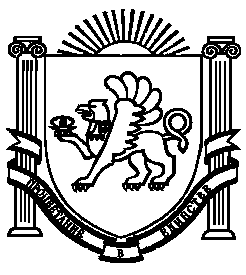 